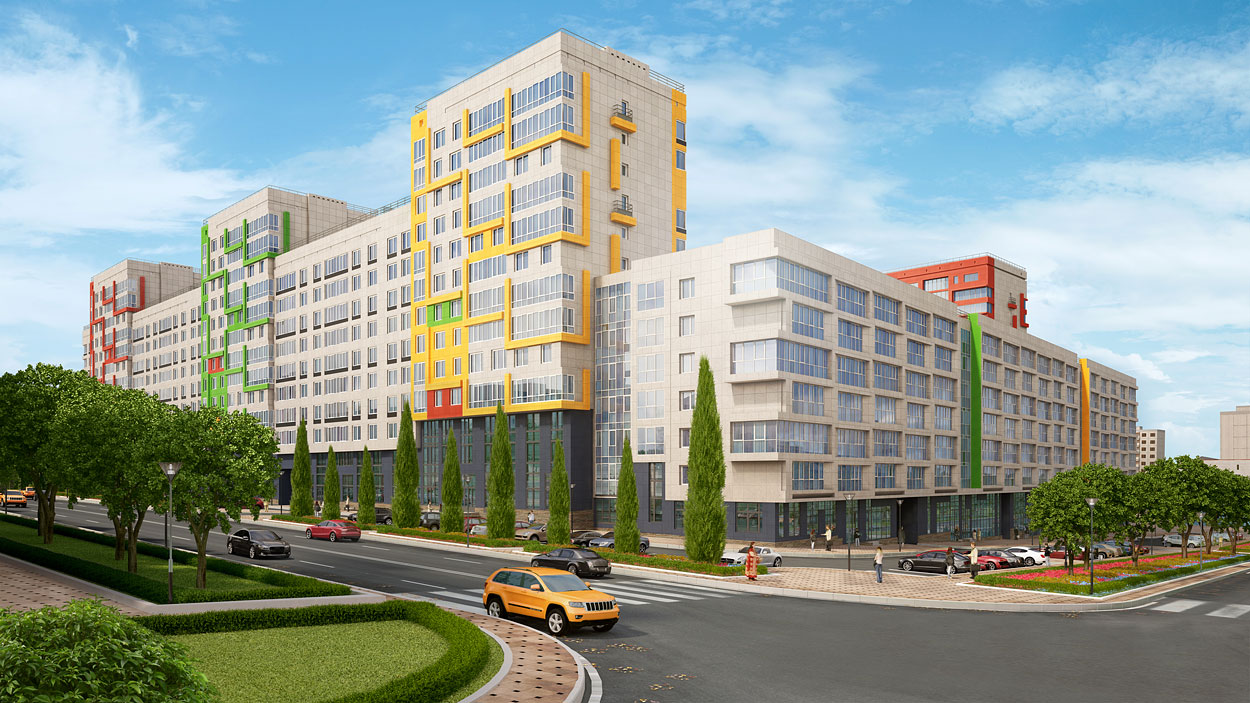 ООО «Управляющая компания «Фестиваль» Адреса:Юридический - 450006, Россия, РБ, г. Уфа, ул. К. Маркса, 62/1, офис 10.Почтовый -  450091, Россия, РБ, г. Уфа, ул. К. Маркса,60/1Директор ООО УК «Фестиваль» – Гареев Сафуан Раисович  Паспортист (разъясняет вопросы по начислениям кварплаты, заключение договоров и т.д.) – Аккуш Диана СалаватовнаМастер – Абрамова Елена Николаевна                               Телефоны:Офис 1В по ул. Комсомольская, 15 - (347) 246-07-03  Круглосуточная диспетчерская служба: (347) 246-34-56,  (347)286-12-11Для экстренного реагирования:Полиция – 02Единая служба спасения – 112«Скорая помощь» - 03Дежурный по Управлению ГО и ЧС – 272-03-12Государственные надзорные органыАдминистрация Советского района города УфаАдрес: г. Уфа, ул. Революционная, 111Телефон приемной: 273-33-09Факс: 273-15-38E-mail: sovadm39@bk.ruГосударственный комитет РБ по жилищному и строительному надзоруАдрес: г. Уфа, ул. Степана Халтурина, 28Телефон: +7 (347) 218-10-74E-mail: gzhirb@gzhirb.ruАдминистрация городского округа г. УфаАдрес: г. Уфа, проспект Октября, 120Телефон: +7 (347) 279-05-79